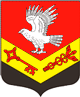 Муниципальное образование«ЗАНЕВСКОЕ  ГОРОДСКОЕ  ПОСЕЛЕНИЕ»Всеволожского муниципального района Ленинградской областиАДМИНИСТРАЦИЯПОСТАНОВЛЕНИЕ15.08.2019		№ 443д. ЗаневкаОб утверждении муниципальной программы  «Развитие физической культуры и спорта на территории муниципального образования «Заневское городское поселение» Всеволожского муниципального района Ленинградской области» на 2019-2021 годы»В соответствии с Федеральными законами от 06.10.2003 № 131-ФЗ «Об общих принципах организации местного самоуправления в Российской Федерации», от 04.12.2007 № 329-ФЗ «О физической культуре и спорте в Российской Федерации», Областным законом Ленинградской области от 30.12.2009 № 118-оз «О физической культуре и спорте в Ленинградской области», постановлением администрации муниципального образования «Заневское городское поселение» Всеволожского муниципального района Ленинградской области от 09.02.2018 № 72 «Об утверждении Порядка разработки, реализации и оценки эффективности муниципальных программ муниципального образования «Заневское городское поселение» Всеволожского муниципального района Ленинградской области, уставом муниципального образования «Заневское городское поселение» Всеволожского муниципального района Ленинградской области, администрация муниципального образования «Заневское городское поселение» Всеволожского муниципального района Ленинградской областиПОСТАНОВЛЯЕТ:1. Утвердить муниципальную программу «Развитие физической культуры и спорта на территории муниципального образования «Заневское городское поселение» Всеволожского муниципального района Ленинградской области» на 2019-2021 годы», согласно приложению.2. Признать утратившим силу постановление администрации МО «Заневское городское поселение» от 15.02.2019 № 81 «Развитие физической культуры и спорта на территории муниципального образования «Заневское городское поселение» Всеволожского муниципального района Ленинградской области» на 2019-2021 годы». 3. Настоящее постановление подлежит официальному опубликованию в газете «Заневский вестник».4. Настоящее постановление вступает в силу после его официального опубликования.5. Контроль за исполнением настоящего постановления возложить на заместителя главы администрации по общим и социальным вопросам Гришко О.В. Исполняющий обязанностиглавы администрации							        В.В. ГречицПриложениек постановлению администрацииМО «Заневское городское поселение»от  15.08.2019 №  443Муниципальная программа «Развитие физической культуры и спорта на территории муниципального образования «Заневское городское поселение» Всеволожского муниципального района Ленинградской области» на 2019-2021 годы2019 г.ПАСПОРТмуниципальной программы «Развитие физической культуры и спорта на территории муниципального образования «Заневское городское поселение» Всеволожского муниципального района Ленинградской области» на 2019-2021 годыХарактеристика текущего состояния с указанием основных проблем в развитии физической культуры и спорта в МО «Заневское городское поселение»В настоящее время резко обострилась проблема  состояния здоровья населения, увеличилось количество лиц, употребляющих наркотики, алкоголь и пристрастившихся к курению. По мнению специалистов, к основным причинам, отрицательно влияющим на состояние здоровья молодежи, следует отнести снижение уровня жизни, ухудшение условий учебы, отдыха и состояния окружающей среды, качества и структуры питания, увеличение стрессовых нагрузок, в том числе снижение уровня физической подготовленности и физического развития практически всех социально-демографических групп населения. Основным направлением в деятельности всех звеньев физкультурно-спортивного движения должно являться преимущественное развитие массовых видов и оздоровительного спорта, что предполагает более активное создание физкультурно-оздоровительных секций по месту жительства. 
В настоящее время имеется ряд проблем, влияющих на развитие физической культуры и спорта, требующих неотложного решения, в том числе: недостаточное привлечение населения к регулярным занятиям физической культурой и спортом; недостаточное количество профессиональных инструкторов спорта, тренерских кадров; отсутствие активной пропаганды занятий физической культурой и спортом как составляющей здорового образа жизни.Реализация муниципальной целевой программы «Развитие физической культуры и спорта на территории МО «Заневское городское поселение» на 2019 – 2021 годы» (далее - программа) позволит решать указанные проблемы.Можно выделить следующие основные преимущества программно-целевого метода:комплексный подход к решению проблемы;распределение полномочий и ответственности;эффективное планирование и мониторинг результатов реализации программы.Основные программные мероприятия связаны с развитием массовой физической культуры и спорта, включают:развитие массовой физической культуры и спорта по месту жительства;организацию пропаганды физической культуры и спорта МО «Заневское городское поселение» через официальный сайт, публикаций в газете и социальной сети «Вконтакте»;финансирование, в первую очередь развитие и модернизацию спортивной инфраструктуры.Исходными показателями перед началом реализации программы можно считать показатели статистического наблюдения за состоянием развития физической культуры и спорта в МО «Заневское городское поселение» в 2018 году:регулярно спортом занимается  15 664 человека, из них 7 971 женщин. Это составляет примерно 37 % населения МО «Заневское городское поселение»количество учреждений, предприятий, организаций, ведущих физкультурно-оздоровительную и спортивно-массовую работу – 16 объектов;штатных работников физической культуры и спорта - 115 человек, спортивные сооружения - 59, плоскостные спортсооружения - 20, спортивные залы - 17, плавательные бассейны - 8, крытые спортивные объекты с искусственным льдом, другие спортсооружения -12.Приоритеты и цели муниципальной политики в развитии физической культуры и спорта в МО «Заневское городское поселение», описание основных целей и задач муниципальной программы, прогноз развития физической культуры и спорта в МО «Заневское городское поселение» и планируемые показатели по итогам реализации муниципальной программыОсновным приоритетом и целью муниципальной политики является развитие массовой физической культуры и спорта на территории МО «Заневское городское поселение».Цели муниципальной программы:совершенствование системы физического воспитания населения МО «Заневское городское поселение»;пропаганда физической культуры и спорта, как важнейшая составляющая здорового образа жизни;развитие объектов физической культуры и спорта;развитие качественного и активного отдыха детей и подростков, а также занятости и социально полезной деятельности подростков в период каникул;развитие молодежной политики в МО «Заневское городское поселение»;проведение воспитательной работы среди молодежи, направленной на устранение причин и условий, способствующих совершению поведения и действий экстремистского характера. Основными задачами программы являются:организация и проведение мероприятий, способствующих всестороннему развитию детей и подростков, в том числе детей находящихся в трудной жизненной ситуации на территории МО «Заневское городское поселение»;обеспечение активного участия населения МО «Заневское городское поселение» в спортивно-массовых мероприятиях, проводимых на территории МО «Заневское городское поселение»;осуществление поддержки, юным спортсменам МО «Заневское городское поселение» (включая целевую поддержку, проведение мероприятий);развитие системы обеспечения качества дополнительных образовательных услуг в сфере физической культуры и спорта;обеспечение возможности посещения детьми оздоровительных летних лагерей;содействие созданию условий для самореализации детей и подростков, развития их физического, интеллектуального творческого потенциала;поощрение внедрения передовых форм, методов и технологий оздоровления, отдыха и занятости детей и подростков;организация спортивных соревнований.Реализация основных мероприятий программы обеспечивает решение задач по созданию условий, обеспечивающих повышение мотивации граждан к регулярным занятиям физической культурой и спортом, ведению здорового образ жизни.Прогноз конечных результатов муниципальной программы, характеризующих целевое состояние уровня и качества жизни населения, социальной сферы, экономики, общественной безопасности, степень реализации других общественно значимых интересов и потребностей в сфере физической культуры и спортаВ ходе реализации муниципальной программы «Развитие физической культуры и спорта МО «Заневское городское поселение» Всеволожского муниципального района Ленинградской области» планируется достижение следующих результатов:увеличение количества участников на спортивно-массовых мероприятиях на 300 человек в течение срока действия программы;увеличение количества реконструируемых и вновь построенных спортивных объектов на 1 единицу в течение срока действия программы;увеличение количества занимающихся в спортивных секциях, созданных на территории МО «Заневское городское поселение» на 30 человек в течение срока действия программы;удовлетворение потребностей населения МО «Заневское городское поселение» в активном отдыхе, укрепление здоровья, физическое воспитание подрастающего поколения;совершенствование системы пресечения асоциального поведения в молодежной среде, увеличение числа участников профилактических мероприятий на 5 человек в год.Перечень и характеристики основных мероприятий муниципальной программы и целевых программ с указанием сроков их реализации и ожидаемых результатов, а также сведения о взаимосвязи мероприятий и результатов их выполнения с целевыми индикаторами и показателями муниципальной программыОжидаемые результаты:увеличение количества участников на спортивно-массовых мероприятиях на 300 человек в течение срока действия программы;увеличение количества реконструируемых и вновь построенных спортивных объектов на 1 единицу в течение срока действия программы;строительство открытого плоскостного физкультурно-спортивного комплекса г. п. Янино-1 Всеволожского района Ленинградской области.Сроки реализации муниципальной программы в целом, контрольные этапы и сроки их реализации с указанием промежуточных показателей и перечень основных мероприятий муниципальной программы с указанием сроков их реализации и ожидаемых результатов, а также иных сведений	Срок реализации программы –2019 - 2021 годы.	Перечень основных мероприятий муниципальной программы с указанием сроков их реализации.Перечень планируемых к ежегодному проведению спортивно-массовых мероприятий и спортивных секций на 2019 -2021 годыОжидаемые результаты:Увеличение количества участников на спортивно-массовых мероприятиях на 300 человек в течение срока действия программы;Увеличение количества реконструируемых и вновь построенных спортивных объектов на 1 единицу в течение срока действия программы;Строительство и ремонт объектов физической культуры и спорта.Ожидаемые результаты:строительство открытого плоскостного физкультурно-спортивного комплекса г. п. Янино-1 Всеволожского района Ленинградской области;Основные меры правового регулирования в области физической культуры и спорта, направленные на достижение цели или результатов муниципальной программы, с обоснованием основных положений и сроков принятия необходимых правовых актовОсновные меры правового регулирования в соответствии с Федеральными законами от 06.10.2003 № 131-ФЗ «Об общих принципах организации местного самоуправления в Российской Федерации», от 04.12.2007 № 329-ФЗ «О физической культуре и спорте в Российской Федерации», Областным законом Ленинградской области от 30.12.2009  № 118-ОЗ «О Физической культуре и спорте Ленинградской области»,  а также уставом МО «Заневское городское поселение» Всеволожского муниципального района Ленинградской области.Принятие дополнительных муниципальных правовых актов, в рамках реализации программы,  не требуется.Перечень и краткое описание подпрограммДанная программа не имеет подпрограмм.Сведения, составляющие государственную тайну и сведения, конфиденциального характера приводятся в отдельных приложениях к муниципальной программе	Настоящая программа сведений составляющих государственную тайну и  конфиденциального характера не содержит.Перечень целевых показателей муниципальной программы с расшифровкой плановых значений по годам её реализации, а также сведения о взаимосвязи мероприятий муниципальной программы и результатов их выполнения с обобщёнными показателями муниципальной программыОбоснование состава и значений соответствующих целевых показателей муниципальной программы по этапам её реализации и оценка влияния внешних факторов и условий на их достижениеЦелевые показатели программы:увеличение количества участников на спортивно-массовых мероприятиях на 300 человек в течение срока действия программы;увеличение количества реконструируемых и вновь построенных спортивных объектов на 1 единицу в течение срока действия программы;увеличение количества занимающихся в спортивных секциях, созданных на территории МО «Заневское городское поселение» на 30 человек в течение срока действия программы;удовлетворение потребностей населения МО «Заневское городское поселение» в активном отдыхе, укреплении здоровья, физическом воспитании подрастающего поколения;совершенствование системы пресечения асоциального поведения в молодежной среде, увеличение числа участников профилактических мероприятий на 5 человек в год;Информация по ресурсному обеспечению программы за счёт средств федерального бюджета, областного бюджета Ленинградской области, местного бюджета и прочих источников	Информация по ресурсному обеспечению за счет местного бюджета и прочих источниковФинансирование программы осуществляется в соответствии с действующим законодательством, планом мероприятий программы и условиями договоров, заключённых в рамках программы.	При несоответствии, утверждённых местным бюджетом и запланированных программой объёмов финансирования, заказчик обеспечивает корректировку программы.	Расходы на реализацию программы из местного бюджета в тыс. рублей составят:Всего: 123 018,02019 г. – 70 965,41 квартал – 1 0982 квартал – 1 0983 квартал – 59 228,24 квартал – 9 541,22020 г. – 47 660,61 квартал – 22 082,22 квартал – 23382,43 квартал – 1 0984 квартал – 1 0982021 г. – 4 3921 квартал – 1 0982 квартал – 1 0983 квартал – 1 0984 квартал – 1 098Описание мер регулирования и управления рисками минимизации их влияния на достижение целей муниципальной программыВ ходе реализации мероприятий программы можно предположить наличие следующих основных рисков, связанных с наличием объективных и субъективных факторов. Внешние риски:	изменение федерального законодательства и законодательства Ленинградской области в сфере физической культуры и спорта;	изменение федерального законодательства в части перераспределения полномочий между Российской Федерацией, субъектами Российской Федерации и муниципальными образованиями в сфере физической культуры и спорта. Внутренние риски:	возможность недофинансирования или несвоевременного финансирования расходов на реализацию программных мероприятий  из местного бюджета;	в процессе реализации программы возможны отклонения в достижении результатов из-за несоответствия влияния отдельных мероприятий программы на ситуацию в среде, их ожидаемой эффективности, а также недостаточной координации деятельности исполнителей программы на различных стадиях её реализации.В целях управления указанными рисками в процессе реализации программы предусматривается:создание эффективной системы управления на основе чёткого распределения функций, полномочий и ответственности исполнителей программы;проведение мониторинга выполнения программы, регулярного анализа и при необходимости ежегодной корректировки индикаторов, а также мероприятий программы;перераспределение объёмов финансирования в зависимости от динамики и темпов достижения поставленных целей, изменений во внешней среде.Методика оценки эффективности муниципальной программыЗначение целевых индикаторов и показателей эффективности реализации мероприятий муниципальной программы Развитие культуры на территории муниципального образования «Заневское городское поселение» Всеволожского муниципального района Ленинградской на 2019-2021 годы.Значение индекса определяется путем соотношение показателя на начало реализации программы к показателю на отчетный период.Уровень эффективности определяется из следующих показателей индекса:значение индекса от 0 до 60 % - низкий уровень;значение индекса от 61 % до 90 % - средний уровень;значение индекса от 91%  - высокий уровень.Полное наименование Муниципальная программа «Развитие физической культуры и спорта на территории муниципального образования «Заневское городское поселение» Всеволожского муниципального района Ленинградской области» на 2019-2021 годыОтветственный исполнитель муниципальной программыСектор по развитию культуры, спорта и молодежной политики  администрации МО «Заневское городское поселение»Соисполнители муниципальной программыМуниципальное бюджетное учреждение «Янинский КСДЦ» МО «Заневское городское поселение» Всеволожского муниципального района Ленинградской области (далее – МБУ «Янинский КСДЦ»)Участники муниципальной программыМБУ «Янинский КСДЦ»Подпрограммы муниципальной программыДанная программа не имеет подпрограммЦели муниципальной программыРазвитие массовой физической культуры и спорта на территории МО «Заневское городское поселение»;совершенствование системы физического воспитания населения МО «Заневское городское поселение»;пропаганда физической культуры и спорта, как важнейшей составляющей здорового образа жизни;развитие объектов физической культуры и спорта;развитие  качественного и активного отдыха детей и подростков, а также занятости и социально полезной деятельности подростков в период каникул;развитие молодежной политики в МО «Заневское городское поселение»; развитие сферы этноконфессионального и межэтнического взаимодействия; проведение воспитательной работы среди молодежи, направленной на устранение причин и условий, способствующих совершению поведения и действий экстремистского характераЗадачи муниципальной программыОрганизация и проведение мероприятий, способствующих всестороннему развитию детей и подростков, в том числе детей, находящихся в трудной жизненной ситуации на территории МО «Заневское городское поселение»;обеспечение активного участия населения МО «Заневское городское поселение» в спортивно-массовых мероприятиях, проводимых на территории муниципального образования;осуществление поддержки юным спортсменам МО «Заневское городское поселение» (включая целевую поддержку, проведение мероприятий);обеспечение возможности посещения детьми оздоровительных летних лагерей;содействие развитию физической культуры и спорта инвалидов, лиц с ограниченными возможностями здоровья, адаптивной физической культуры и адаптивного спорта;содействие созданию условий для самореализации детей и подростков, развития их физического потенциала; поощрение внедрения передовых форм, методов и технологий оздоровления, отдыха и занятости детей и подростков;организация спортивных соревнованийЦелевые индикаторы и показателимуниципальной программыУвеличение количества участников на спортивно-массовых мероприятиях на 300 человек в течение срока действия программы;увеличение количества реконструируемых и вновь построенных спортивных объектов на 1 единицу в течение срока действия программы.Этапы и сроки реализации муниципальной программы1 этап: 2019 г.2 этап: 2020 - 2021 г.Объемы бюджетных ассигнований муниципальной программы(в тыс. руб.) Всего: 123 018,02019 г. – 70 965,41 квартал – 1 0982 квартал – 1 0983 квартал – 59 228,24 квартал – 9 541,22020 г. – 47 660,61 квартал – 22 082,22 квартал – 23382,43 квартал – 1 0984 квартал – 1 0982021 г. – 4 3921 квартал – 1 0982 квартал – 1 0983 квартал – 1 0984 квартал – 1 098Финансовое обеспечение муниципального задания МБУ «Янинский КСДЦ»(в тыс. руб.)2019 г. – 4 3922020 г. – 4 3922021 г. – 4 392Строительство открытого плоскостного физкультурно-спортивного комплекса дер. Янино – 1 Всеволожского района(в тыс. руб.)2019 г.  – 65 008,5 1 квартал – 0 2 квартал – 03 квартал – 56 742,1 4 квартал – 8 266,42020 г. -  42 532,21 квартал – 20 713,2 2 квартал – 21 818,3Осуществление строительного контроля за выполнением работ по строительству открытого плоскостного физкультурно-спортивного комплекса дер. Янино – 1  Всеволожского района(в тыс. руб.)2019 г.  – 1 564,9 1 квартал – 0 2 квартал – 03 квартал – 1 388,1 4 квартал – 176,82020 г. -  736,41 квартал – 270,3 2 квартал – 466,1Ожидаемые результаты реализации муниципальной программыУдовлетворение потребностей населения МО «Заневское городское поселение» в активном отдыхе, укреплении здоровья, воспитании подрастающего поколения;увеличение количества занимающихся в спортивных секциях и клубах на 10 человек ежегодно;Социальная эффективность: увеличение охвата различными формами организованного отдыха и оздоровления  детей на 100 человек;укрепление физического и психического здоровья детей;увеличение охвата оздоровительной кампанией детей и подростков, находящихся в трудной жизненной ситуации, из малообеспеченных семей и опекаемых семей на 10 человек ежегодно.Финансовое обеспечение муниципального задания МБУ «Янинский КСДЦ»(в тыс. руб.)2019 г. – 4 3922020 г. – 4 3922021 г. – 4 392Строительство открытого плоскостного физкультурно-спортивного комплекса дер. Янино – 1 Всеволожского района(в тыс. руб.)2019 г.  – 65 008,5 1 квартал – 0 2 квартал – 03 квартал – 56 742,1 4 квартал – 8 266,42020 г. -  42 532,21 квартал – 20 713,2 2 квартал – 21 818,3Осуществление строительного контроля за выполнением работ по строительству открытого плоскостного физкультурно-спортивного комплекса дер. Янино – 1  Всеволожского района(в тыс. руб.)2019 г.  – 1 564,9 1 квартал – 0 2 квартал – 03 квартал – 1 388,1 4 квартал – 176,82020 г. -  736,41 квартал – 270,3 2 квартал – 466,1№Наименование мероприятийСрок  проведенияМесто проведенияОткрытые соревнования по настольному теннису среди юношей от 16 лет и старше.январьг.п. Янино-1Открытые соревнования по лыжным гонкам «Лыжня Заневки».январь февральд. СуорандаМероприятие для детей дошкольного возраста «Спортивные забавы».ежемесячног.п. Янино-1 г. КудровоСоревнования по спортивному многоборью  «Заневский богатырь», посвященных Дню защитника Отечества, среди жителей поселения.февральг.п. Янино-1,Спортивный праздник «Папа, мама, я – спортивная семья».февральг. КудровоСпортивный праздник «Широкая Масленица».февраль - мартг.п. Янино-1, г. КудровоТурнир по хоккею среди детских команд.февраль - март г. КудровоТурнир по волейболу на призы Главы МО «Заневское городское поселение». мартг.п. Янино-1,Открытый турнир по волейболу среди взрослых команд поселений Всеволожского района Ленинградской области «День волейбола».апрельг. КудровоСоревнования по пейнтболу среди команд общеобразовательных учрежденийапрельд. НовосергиевкаЕжегодные соревнования по Скандинавской ходьбе среди жителей поселения «Сила в движении».апрельг. КудровоДетские соревнования по шахматам «Игра с гроссмейстером»апрельг.п. Янино -1Легкоатлетический пробег, посвящённый Дню Великой Победы.майг. КудровоЕжегодный традиционный открытый турнир по мини-футболу, посвящённый Дню Великой Победы среди взрослых и детских команд.майг. КудровоЛегкоатлетический пробег среди детей дошкольного возраста «Непоседы».майг.п. Янино-1Соревнования по каратэ «Открытое татами».майг. КудровоТоржественное награждение спортсменов по итогам года.майг.п. Янино-1Соревнования в рамках летней физкультурно-оздоровительной программы на базе летнего лагеря («веселые старты», городошный спорт, пионербол).июньг.п. Янино-1Спортивный двор.ежемесячног. Кудровог.п. Янино-1д. Заневкад. СуорандаСпортивный праздник, посвящённый Дню поселения.августг. КудровоОткрытый турнир по футболу среди трудовых коллективов.сентябрьг.п. Янино-1Спартакиада по спортивному многоборью «Здоровое поколение».сентябрьг.п. Янино-1Физкультурно-оздоровительное мероприятие, посвященное Дню пожилого человека «День здоровья»октябрьЛООткрытые соревнования по настольному теннису среди юношей от 16 лет и старше.октябрьг.п. Янино-1Соревнования по шахматам «Заневский гроссмейстер»ноябрьг.п. Янино-1Открытый турнир по футболу среди детских команд.ноябрьг. КудровоСпортивный праздник для людей с ограниченными возможностями здоровья «Все на старт».декабрьг. КудровоНовогодний турнир по хоккею среди детских команддекабрьг. КудровоСекция по оздоровительной гимнастике.в течение годаг.п. Янино-1Секция по футболу.в течение годаг.п. Янино-1Секция по хоккею с шайбой.в течение годаг. КудровоСекция по оздоровительному плаванию.в течение годаг. КудровоСекция по скандинавской ходьбе.в течение годаг. КудровоСекция по волейболу.в течение годаг. Кудрово и г.п. Янино-1Секция по спортивному ориентированию.в течение годаг. КудровоСекция по каратэ.в течение годаг.п. Янино-1
г. КудровоНаименование мероприятийСрок проведения, кварталСтроительство открытого плоскостного физкультурно-спортивного комплекса в г.п. Янино-1 Всеволожского района Ленинградской области2019 2020 (1,2кв)№п/пЦель, целевые индикаторыЕд. измеренияИсточник информации201920202021Цель: Создание условий для устойчивого развития отрасли «физической культуры, спорта и молодежной политики»Цель: Создание условий для устойчивого развития отрасли «физической культуры, спорта и молодежной политики»Цель: Создание условий для устойчивого развития отрасли «физической культуры, спорта и молодежной политики»Цель: Создание условий для устойчивого развития отрасли «физической культуры, спорта и молодежной политики»Цель: Создание условий для устойчивого развития отрасли «физической культуры, спорта и молодежной политики»Цель: Создание условий для устойчивого развития отрасли «физической культуры, спорта и молодежной политики»Цель: Создание условий для устойчивого развития отрасли «физической культуры, спорта и молодежной политики»1.Увеличение количества участников на спортивно-массовых мероприятияхЧел.Расчетный показатель на основе ведомственной отчетности1001001002.Кол-во специалистов, повысивших квалификацию, прошедших переподготовку, обученных на семинарах и других мероприятияхчел.Ведомственная отчетность5553.Число детей - участников оздоровительной детской кампаниичел.Ведомственная отчетность3004004004.Увеличение количества занимающихся в спортивных секциях созданных на территории МО «Заневское городское поселение»Чел.Расчетный показатель на основе ведомственной отчетности1010105.Развитие объектов физической культуры и спортаед.Расчетный показатель на основе ведомственной отчетностиУвеличение количества реконструируемых и вновь построенных спортивных объектов на 1 единицу в течении срока действия программыУвеличение количества реконструируемых и вновь построенных спортивных объектов на 1 единицу в течении срока действия программыУвеличение количества реконструируемых и вновь построенных спортивных объектов на 1 единицу в течении срока действия программы№Целевые индикаторы программы Единица измеренияЗначение показателя на начало реализации Программы (необходимо указать период)Значение показателя на отчетный период (необходимо указать период)Значение индекса (в процентах)/уровень эффективности